IESNIEGUMS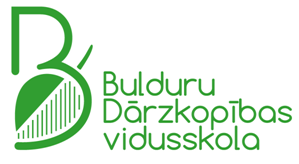 Bulduru Dārzkopības vidusskolasSkolas direktoram/izglītojamā vārds, uzvārds/  Lūdzu, man/izglītojamā vārds, uzvārds/Piešķirt vietu skolas dienesta viesnīcā no20.gada./izglītojamā paraksts/SASKAŅOTS:SASKAŅOTS:SASKAŅOTS:20.gada./grupas audzinātāja paraksts/Skolas direktora rezolūcija:Skolas direktora rezolūcija:Skolas direktora rezolūcija:Skolas direktora rezolūcija:Skolas direktora rezolūcija:Skolas direktora rezolūcija:PiekrītuPiekrītuNepiekrītuNepiekrītu20...Skolas direktorsSkolas direktorsSkolas direktors/paraksts//paraksts//paraksts//vārds, uzvārds//vārds, uzvārds/